Professional Education Foundation-UK Gift Aid Form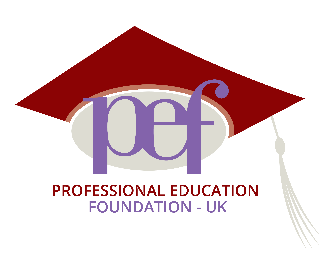 Name(s): ……………………………………………………………………………………………….Address (please complete):……………………………………………………………………….…………………………..………………………………………………………………………………Postcode………………………………………….Telephone………………………………………. Mobile: ................................................................... Email……………………………………………………Is this Zakat ?     Gift Aid DeclarationPlease complete this section if you are a UK taxpayer.Using Gift Aid means that for every pound you give, we get an extra 25 pence from the Inland revenue, helping your donation to go further. This means that £10 can be turned into £12.50 just so long as donations are made through Gift Aid. Imagine what a difference that could make and it doesn’t cost you anything. So, if you want your donation to go further, Gift Aid it – simply tick the statements below, sign and date, and return it with your payment details.Please treat as Gift Aid donations all qualifying gifts of money made. Please tick all boxes you wish to apply:□ Today                                                 □ In the future□ I confirm I have paid or  will pay an amount of  Income Tax and/or Capital Gains Tax for each tax year (6 April to 5 April) that  is  at least equal to the amount of  tax that all the charities or Community Amateur Sports Clubs (CASCs) that I donate to will receive on my  gifts for that  tax year. I understand that other taxes such as VAT and Council Tax do not qualify. I understand the charity will reclaim 25p of tax on every £1 that I give.Signature______________________				 Date _______________________Please return the whole completed application form with your payment to:Professional Education Foundation-UK, 27, Station Road, Wraysbury,Tel:  07795055115, Email: PEF-UK@thepef.com, www.thepef.com